ERHVERVSERFARING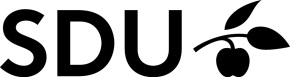 Erklæring om arbejdets varighed, omfang og art til brug ved optagelse på HD 2. delIndsendes sammen med ansøgningsskemaDet attesteres herved, atDet attesteres herved, atDet attesteres herved, atDet attesteres herved, atDet attesteres herved, atCPR-nr.CPR-nr.CPR-nr.NavnNavni periodenFra (dato, måned, år)      Til (dato, måned, år)      Til (dato, måned, år)      ugentlig arbejdstid      i periodenFra (dato, måned, år)      Til (dato, måned, år)      Til (dato, måned, år)      ugentlig arbejdstid      i periodenFra (dato, måned, år)      Til (dato, måned, år)      Til (dato, måned, år)      ugentlig arbejdstid      har været ansat hos undertegnede som:har været ansat hos undertegnede som:StillingsbetegnelseArbejdsopgaverArbejdsopgaverArbejdsopgaverDato	Arbejdsgivers underskrift og stempel 